МБДОУ ТР детский сад№ 2Педагогический проект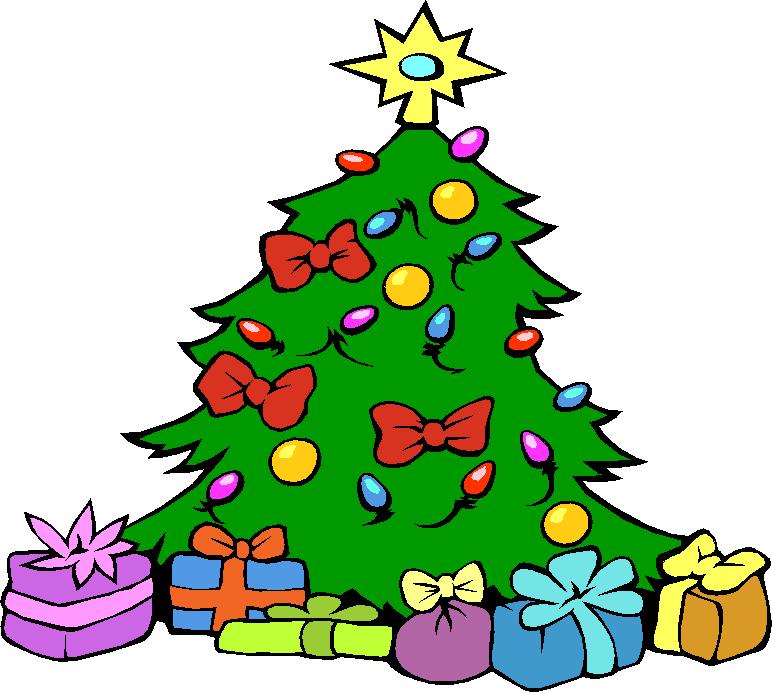 Подготовила: Агурьянова А.А.г. Торопец2015 г.Введение.Новый год — это радостная сказка и для детей, и для взрослых. Детей восхищает сама атмосфера праздника и волшебства. Дед Мороз с его неизменной юной спутницей, долгожданные подарки, разноцветные сверкающие гирлянды и ярко украшенная ёлочка принесут детям ощущение чуда. Дошколятам доставляет особую радость встреча Нового 2015 года не только в семье, с родителями и бабушками, но и в своей дружной компании, например, в детском саду. Поводить хороводы вокруг ёлочки, получить подарки от настоящего Деда Мороза и всем хором звать Снегурочку. Все это придаёт празднику особое очарование, а приятные воспоминания остаются потом на всю жизнь. Как отпраздновать Новый год 2015 в детском саду, чтобы детям было интересно, и они с удовольствием принимали участие в представлении? Все зависит от фантазии взрослых — воспитателей и родителей — и, конечно, важно, чтобы и малыши не остались в стороне. Актуальность проекта. Всем известно, что самый любимый праздник детей – это Новый год. Предновогодняя суета, письма Деду Морозу, украшение ёлки и долгожданные подарки под ней – все это не сравнится даже с Днем рождения. При подготовке к празднованию Нового года у детей часто возникали вопросы: а почему украшают ёлку? А Дед Мороз настоящий? А где он живёт? А подарки Дед Мороз принесёт? Разобраться в этих вопросах поможет поисково-исследовательская деятельность, осуществляемая в ходе реализации проекта «Новогодние чудеса».Паспорт проекта :Тип проекта: по составу участников – групповой (дети, родители, педагоги);по целевой установке – информационно-практико-ориентированный, творческий; по срокам реализации – средней продолжительности (декабрь 8.12 – 31.12).Образовательные области: социально-коммуникативное развитие;речевое развитие;познавательное развитие;художественно-эстетическое развитие;физическое развитие.Цель: Знакомить с традициями празднования Нового года в нашей стране.Задачи:1. Формировать у воспитанников 2 младшей группы положительное отношение к семейным и общественным праздникам. 2. Вызывать у детей познавательный интерес к традициям и обычаем празднования Нового года с ёлкой, Дедом Морозом и подарками.3. Познакомить детей с Родиной Деда Мороза – Великий Устюг.4. Развивать у детей организаторские способности в подготовке и проведении праздника в детском саду и семье.5. Совершенствовать познавательные и конструктивные умения наблюдать, рассматривать, сравнивать, анализировать, отражать результаты своих исследований в творческой деятельности.6. Способствовать развитию связной речи, посредством заучивания стихотворений, песен. 7. Создавать предновогоднюю праздничную атмосферу во всех видах деятельности.8. Знакомить со свойствами разных предметов и материалов, правилами безопасного поведения в новогодние праздники.9. Заинтересовать родителей созданием праздничной атмосферы в группе.Объект исследования: Новый Год, как источник радости, праздника, счастья. Предмет исследования: Новогодние традиции нашей страны, новогодняя елочка.Прогнозируемый результат:1. Создание необходимых условий для организации совместной деятельности с родителями.2. Расширение знаний и интереса у детей к народной традиции отмечать праздник Нового года.3. Воспитание у детей бережного отношения к продуктам собственного труда и труда взрослых.4. Появление интереса у родителей к жизни ДОУ.Предварительная работа:1. Подбор иллюстративного материала по теме.2. Подбор методической литературы, художественной литературы для чтения, аудиозаписей, видеозаписей.Реализация проекта:Первый этап – подготовительный:Подготовка информации из истории праздника «Новый год», о традициях празднования праздника в нашей стране и в других странах.Беседа с родителями о реализации проекта «Новогодние чудеса», привлечение родителей к участию в данном проекте.Планирование и организация предметно-развивающей среды: изготовление украшений для помещений детского сада, подготовка шаблонов для украшения окон группы.Второй этап – основной:Третий этап – заключительный:- Обобщение, подведение итогов реализации проекта. Презентация проекта и его результатов реализации.Беседа «Новый год на пороге».Чтение и обсуждение сказок про Новый год.Изготовление новогодних шаблонов (вытынанок) для украшения окон.Рисуем новогодние символы.Подвижная игра на прогулке «Снежки», игра на внимание малой подвижности «Елочки».Изготовление новогодних игрушек.Украшение новогодними вытынанками окон группы.Беседа-обсуждение «Чем отличается Дед Мороз от Санта Клауса»Прослушивание и разучивание песен на новогоднюю тематику.